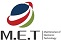 (주)엠이티 세미나실 사용신청서제공서비스 의자/테이블, 화이트보드, 빔 프로젝트/스크린, PC, 냉.난방기, 인터넷/WIFI, 출입카드 3개이용준수사항1. 예약은 최소 사용일 하루 전까지 신청해주시기 바랍니다. (당일 예약불가)2. 사용료 납부 후 정해진 시간에만 사용할 수 있습니다. (※상황에 따라 30분단위 연장 가능 – 당일 별도문의)3. 예약시간 및 퇴실시간을 준수해주시기 바랍니다.4. 예약 후 당일 취소는 불가합니다.다만, 아래의 각 호에 해당하는 경우에는 전액 또는 일부 환불 가능합니다.천재지변, 기타 불가항력에 의해 사용이 불가능하게 된 경우(100% 반환)본 사업장의 귀책사유로 인하여 사용이 불가능한 경우(100% 반환)5. 시설 및 비품 등의 파손 및 분실 시 즉시 원상복구 혹은 전액 배상해야 합니다.6. GUEST CARD 분실 및 훼손 시 별도의 비용이 발생됩니다.(카드 분실, 훼손 시 20,000원/개당)7. 음식물은 반입 불가합니다8. 예약시 전체 금액의 20% 선입금 후 사용당일 잔금 결제를 원칙으로 합니다.상기와 같이 ㈜엠이티 세미나실 사용을 신청하며 사용준수사항에 따라시설물을 사용할 것에 동의합니다.신청인 :___________________(인)신 청 인연 락 처사용일자사용시간사용목적교육 / 회의 / 기타옵션항목카페테리아 사용 유 / 무사용요금(월~금) \30,000 / 시간(월~금) \30,000 / 시간(월~금) \30,000 / 시간